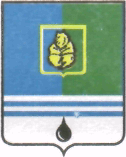 ПОСТАНОВЛЕНИЕАДМИНИСТРАЦИИ ГОРОДА КОГАЛЫМАХанты-Мансийского автономного округа - ЮгрыОб установлении стоимости услуг,предоставляемых согласногарантированному перечню услугпо погребениюРуководствуясь Федеральными законами от 12.01.1996 № 8-ФЗ                   «О погребении и похоронном деле», от 06.10.2003 №131-ФЗ «Об общих принципах организации местного самоуправления в Российской Федерации», статьями 6, 8 Устава города Когалыма, постановлениями Администрации города Когалыма от 25.12.2014 №3523 «Об утверждении положения об организации ритуальных услуг и содержания мест захоронения в городе Когалыме», от 11.12.2017 №2643 «Об утверждении порядка формирования стоимости услуг, предоставляемых согласно гарантированному перечню услуг по погребению»:Установить: стоимость услуг, предоставляемых согласно гарантированному перечню услуг по погребению супругу, близким родственникам, иным родственникам, законному представителю или иному лицу, взявшему на себя обязанность осуществить погребение умершего, согласно приложению 1 к настоящему постановлению;стоимость услуг, предоставляемых согласно гарантированному перечню по погребению при отсутствии супруга, близких родственников, иных родственников либо законного представителя умершего или при невозможности осуществить ими погребение, а также при отсутствии иных лиц, взявших на себя обязанность осуществить погребение согласно приложению 2 к настоящему постановлению.  Постановление Администрации города Когалыма 20.08.2012 №1999 «Об утверждении стоимости услуг, предоставляемых согласно гарантированному перечню услуг по погребению в городе Когалыме» признать утратившим силу.Управлению экономики Администрации города Когалыма (Е.Г.Загорской) направить в юридическое управление текст постановления и  приложения к нему, его реквизиты, сведения об источнике официального опубликования в порядке и в сроки, предусмотренные распоряжением Администрации города Когалыма от 19.06.2013 №149-р «О мерах по формированию регистра муниципальных нормативных правовых актов Ханты-Мансийского автономного округа - Югры» для дальнейшего направления в Управление государственной регистрации нормативных правовых актов Аппарата Губернатора Ханты-Мансийского автономного округа - Югры.Настоящее постановление вступает в силу с 01.01.2018.Опубликовать настоящее постановление и приложения к нему в газете «Когалымский вестник» и разместить на официальном сайте Администрации города Когалыма в информационно-телекоммуникационной сети «Интернет» (www.admkogalym.ru).Контроль за выполнением постановления возложить на заместителя главы города Когалыма Т.И.Черных.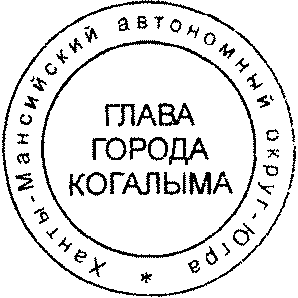 Глава города Когалыма						Н.Н.ПальчиковСогласовано:зам. главы г.Когалыма						М.А.Рудиковпредседатель КФ						М.Г.Рыбачокначальник ЮУ							В.В.Геновзам. начальника УЭ						Ю.Л.Спиридоновадиректор МКУ «УЖКХ г.Когалыма»				И.А.ХуморовПодготовлено:начальник ОЦ УЭ						Л.А.РудаковаРазослать: УЭ, ЮУ, КФ, МКУ «УЖКХ», МКУ «УОДОМС», прокуратура, ООО «Ритуал», газета «Когалымский вестник», Сабуров.Приложение 1к постановлению Администрациигорода Когалымаот 21.12.2017  №2766Стоимостьуслуг, предоставляемых согласно гарантированному перечнюуслуг по погребению супругу, близким родственникам, иным родственникам, законному представителю или иному лицу, взявшему на себя обязанность осуществить погребение умершего*НДС не облагается в соответствии со статьей 149 Налогового кодекса Российской ФедерацииПриложение 2к постановлению Администрациигорода Когалымаот 21.12.2017  №2766Стоимостьуслуг, предоставляемых согласно гарантированному перечню по погребению при отсутствии супруга, близких родственников, иных родственников либо законного представителя умершего или при невозможности осуществить ими погребение, а также при отсутствии иных лиц, взявших на себя обязанность осуществить погребение*НДС не облагается в соответствии со статьей 149 Налогового кодекса Российской ФедерацииОт «21»декабря2017г. № 2766№ п/пНаименование услугСумма затрат, рублей*1.Оформление документов, необходимых для погребения650,002.Предоставление и доставка гроба и других предметов, необходимых для погребения5427,003.Перевозка тела (останков) умершего на кладбище3468,004.Погребение6362,005.Общая стоимость услуг, предоставляемых согласно гарантированному перечню услуг по погребению15907,00№ п/пНаименование услугСумма затрат, рублей*1.Оформление документов, необходимых для погребения650,002.Облачение тела272,003.Предоставление гроба 5155,004.Перевозка умершего на кладбище3468,005.Погребение6362,006.Общая стоимость услуг, предоставляемых согласно гарантированному перечню услуг по погребению15907,00